Publicado en Sant Cugat del Vallès el 12/06/2019 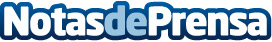 Escuelas Universitarias Gimbernat-Tomàs Cerdà: referente de calidad en la enseñanza postobligatoriaEl centro imparte estudios de FP en los campos de la sanidad y la informática, 4 grados universitarios, 7 postgrados, 12 másteres y más de 40 cursos de formación continua en los campus de Sant Cugat del Vallès y TorrelavegaDatos de contacto:Maria Gascons932376434Nota de prensa publicada en: https://www.notasdeprensa.es/escuelas-universitarias-gimbernat-tomas-cerda Categorias: Nacional Educación Cataluña Cantabria Formación profesional Cursos Universidades http://www.notasdeprensa.es